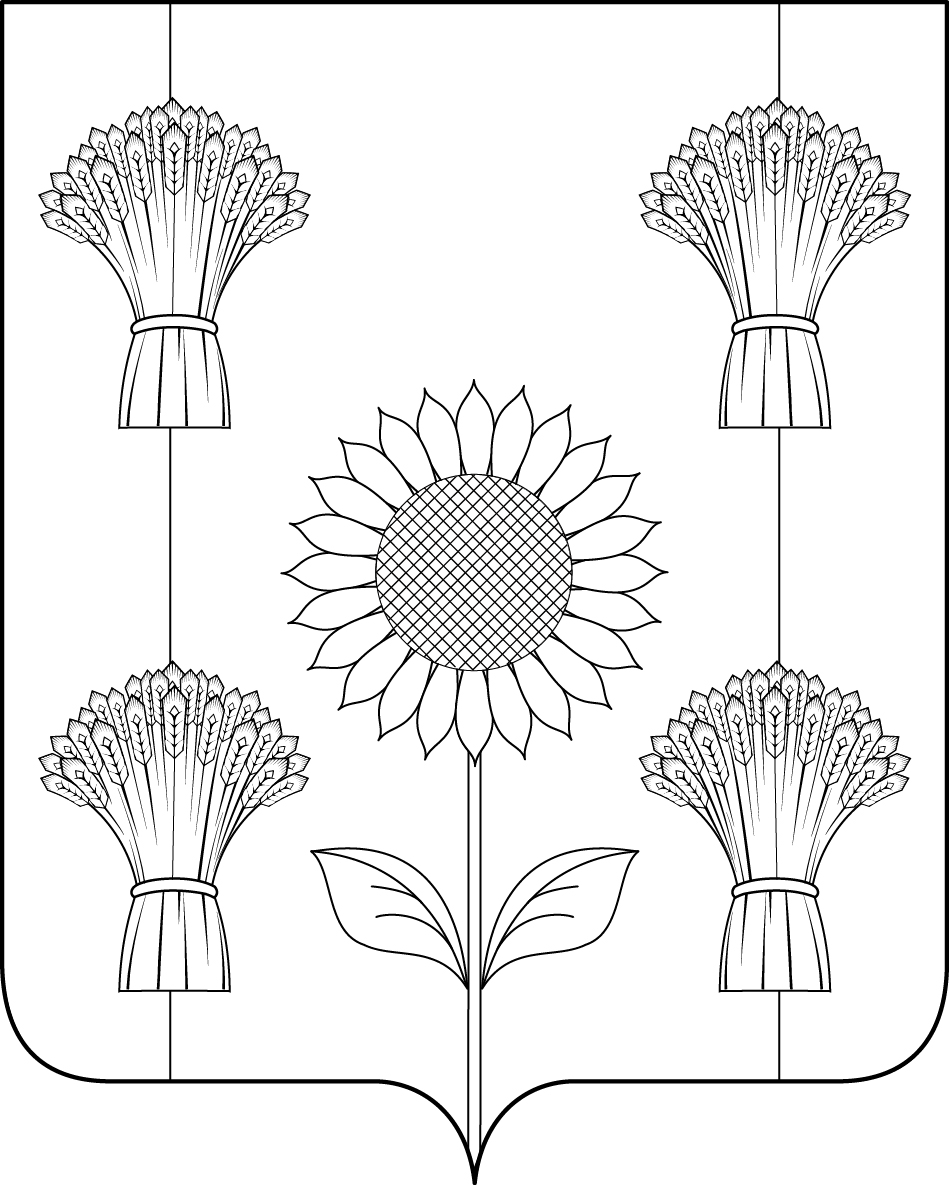 АДМИНИСТРАЦИЯ НОВОЛЕНИНСКОГО СЕЛЬСКОГО ПОСЕЛЕНИЯ ТИМАШЕВСКОГО РАЙОНАП О С Т А Н О В Л Е Н И Еот 28.10.2022                                                                                 №97хутор ЛенинскийО снятии особого противопожарного режима на территории Новоленинского сельского поселения Тимашевского районаВо исполнение Федерального закона от 6 октября 2003 г. №131-ФЗ «Об общих принципах организации местного самоуправления в Российской Федерации», в связи с изменениями погодных условий, стабилизацией пожарной обстановки, рекомендациями ГУ МЧС России по Краснодарскому краю, Министерства природных ресурсов Краснодарского края,                           п о с т а н о в л я ю:1.Снять особый противопожарный режим на территории Новоленинского сельского поселения Тимашевского района с 28 октября 2022 года.2.Признать утратившим силу постановление администрации Новоленинского сельского поселения Тимашевского района от 15 июля 2022 г. №62 «О введении особого противопожарного режима на территории Новоленинского сельского поселения Тимашевского района».  2. Заместителю главы Новоленинского сельского поселения Тимашевского района Гриценко Е.Ф. обеспечить размещение настоящего постановления на официальном сайте  администрации Новоленинского сельского поселения Тимашевского района в информационно-телекоммуникационной сети «Интернет».4. Контроль за выполнением настоящего постановления оставляю за собой.5. Постановление вступает в силу со дня его подписания. Глава Новоленинского сельскогопоселения Тимашевского района                                                                  С.И. Алапий